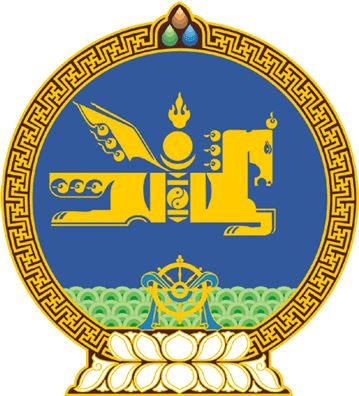 МОНГОЛ УЛСЫН ИХ ХУРЛЫНТОГТООЛ2020 оны 01 сарын 10 өдөр     		            Дугаар 03                     Төрийн ордон, Улаанбаатар хотХуулийн төсөл буцаах тухайМонгол Улсын Их Хурлын чуулганы хуралдааны дэгийн тухай хуулийн 22 дугаар зүйлийн 22.5 дахь хэсгийг үндэслэн Монгол Улсын Их Хурлаас ТОГТООХ нь:1.Монгол Улсын Засгийн газраас 2019 оны 09 дүгээр сарын 17-ны өдөр Улсын Их Хуралд Зөрчлийн тухай хуульд нэмэлт, өөрчлөлт оруулах тухай хуулийн төслийн хамт өргөн мэдүүлсэн Эрчим хүч хэмнэлтийн тухай хуульд нэмэлт оруулах тухай хуулийн төслийг нэгдсэн хуралдаанд оролцсон гишүүдийн олонх уг асуудлаар хууль, Улсын Их Хурлын бусад шийдвэр гаргах шаардлагагүй гэж үзсэн тул хууль санаачлагчид нь буцаасугай.		 МОНГОЛ УЛСЫН 		 ИХ ХУРЛЫН ДАРГА				Г.ЗАНДАНШАТАР 